OWL TIMETABLE0845 – 10000845 – 10000845 – 10001000 – 10151030 – 11001100 – 12001200 – 1300 1300 – 1315 1300 – 1315 1315 –  15301315 –  15301315 –  15301315 –  15301315 –  1530MONREGISTRATION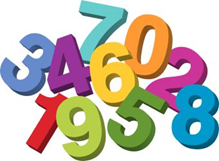 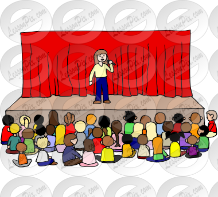 BREAK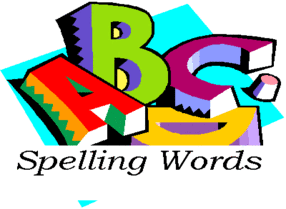 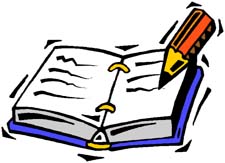 LUNCHLUNCHWhole School Reading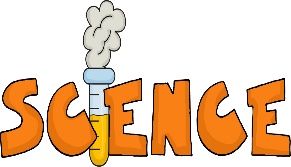 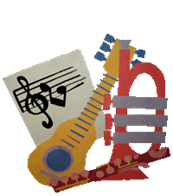 TUEREGISTRATIONBREAKLUNCHLUNCHWhole School Reading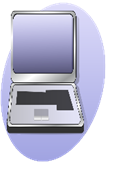 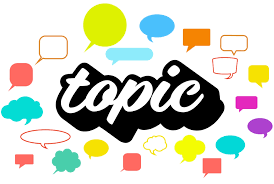 WEDREGISTRATION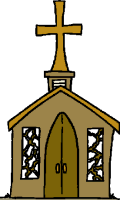 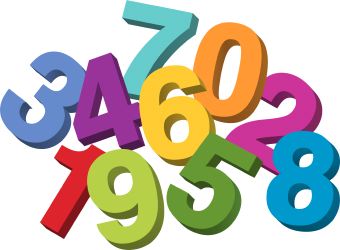 BREAKLUNCHLUNCHWhole School Reading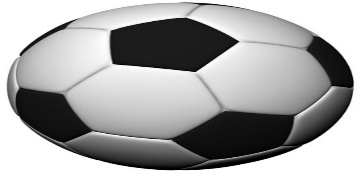 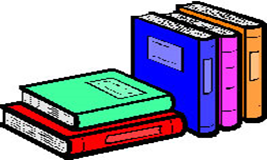 THUREGISTRATIONBREAKLUNCHLUNCHWhole School Reading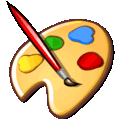 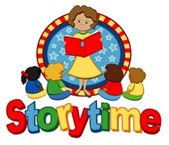 FRIREGISTRATION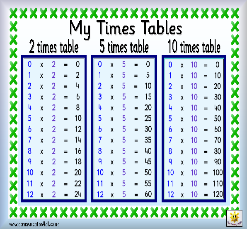 BREAKLUNCHLUNCHWhole School Reading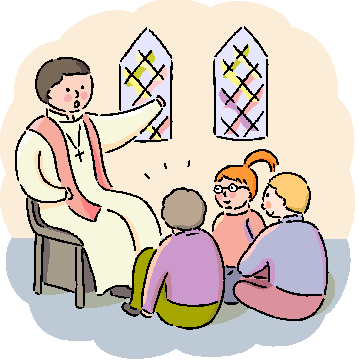 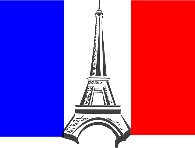 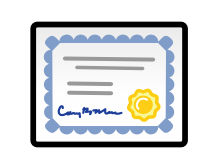 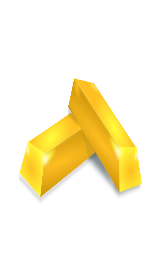 